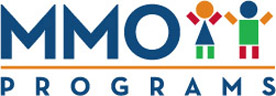 ELECTRONIC FUNDS TRANSFER AUTHORIZATION FORCREDIT CARD/DEBIT CARD AUTO PAYMENTI (we) hereby authorize MMO Programs to initiate recurring credit card charges to the below referenced credit card/debit card account. To properly affect the cancellation of this agreement, I (we) are required to give 10 days written notice.WE ACCEPT: VISA or MASTERCARD_____________________________________________________________________________Cardholder Name							Phone #_____________________________________________________________________________Cardholder Address			City			State		Zip_____________________________________________________________________________Account Number				      _____________________________________________________________________________Expiration Date				       CWV Number (3 -4 digit number on reverse)_____________________________________________________________________________Cardholder Signature						Date****************************************************************************FOR OFFICE USE ONLYDate Received __________________    Employee Signature___________________________